О проведении открытого  экологического конкурса БОЦДЮТиЭ «Моя Планета», посвященного Году экологии	В целях привлечения внимания обучающихся к проблеме охраны окружающей среды и активизации эколого-образовательной деятельности объединений ГАУДО «Белгородский областной Центр детского и юношеского туризма и экскурсий» п р и к а з ы в а ю:	1. Провести в феврале - апреле 2017 года открытый экологический конкурс «Моя Планета» (далее - Конкурс).2. Утвердить:2.1. Положение о проведении Конкурса (Приложение № 1).2.2. Состав оргкомитета Конкурса (Приложение № 2).3. Педагогам дополнительного образования обеспечить участие своих обучающихся  в данном мероприятии. 4. Ответственность за проведение данного мероприятия возложить на методиста ГРИНЯКИНУ Елену Викторовну.5. Контроль за исполнением настоящего приказа возложить на заместителя директора ДМИТРИЕВУ Елену Алексеевну.Директор Центра								В. Ченцов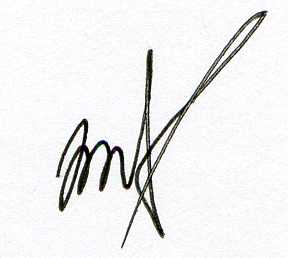 Приложение № 1 к приказу ГАУДО «Белгородский областной Центр детского и юношеского туризма и экскурсий»                                                                               от «01» февраля 2017 г. № 23ПОЛОЖЕНИЕ о проведении открытого  экологического конкурса БОЦДЮТиЭ «Моя Планета», посвященного Году экологии1. Цели и задачи:Открытый экологический конкурс «Моя Планета» (далее – Конкурс) проводится ГАУДО БОЦДЮТиЭ ежегодно с целью привлечения внимания к проблеме охраны окружающей среды и пропаганды здорового образа жизни.Задачи Конкурса:- привлечение обучающихся к активной природоохранной и здоровьесберегающей деятельности;- привитие навыков здорового образа жизни, бережного отношения к природе и человеку как ее составляющей; - формирование экологической культуры; - расширение кругозора детей в познании окружающего мира.2. Сроки проведения:Работы предоставляются до 10 апреля 2017  года в БОЦДЮТиЭ. 3. Участники конкурса:Участниками Конкурса могут быть как отдельные обучающиеся, так и туристско-краеведческие объединения. Конкурс проводится по следующим возрастным группам:- младшая группа – учащиеся 1-4 классов;- средняя группа – учащиеся 5-8 классов;- старшая группа – учащиеся 9-11 классов. 4. Программа Конкурса:Для младшей группы Конкурс проводится по теме «Ботаническая сказка» в номинациях:1. Конкурс рисунков и поделок.  2. Конкурс сочинений.Для средней группы Конкурс проводится по теме «Радужные краски родной природы» в  номинациях:1. Конкурс рисунков и поделок.2. Конкурс фотографий.  Для старшей группы Конкурс проводится по теме «Красная книга зелёной планеты» в номинациях:1. Литературный конкурс. Принимаются: проза, стихи, газетные или журнальные публикации, эссе, сценарии и т.п. о красоте и экологических проблемах родного края.2. Конкурс презентаций.	Для всех возрастных групп проводится 3-я номинация: «Я – защитник Земли». В рамках Конкурса объявляется проведение экологических акций:  «Зеленый двор, зеленый город, зеленая планета»; «Помоги пернатым»; «Мусору – нет!»; «Приведи Планету в порядок». «Первоцвет». Для участия в Конкурсе необходимо представить отчет по итогам акции (фотографии, презентации, видеоролики).5. Критерии оценки:- эстетика оформления;- полнота раскрытия темы;- эколого-краеведческий аспект;- качественный и художественный уровень;- оригинальность и новизна.6. Требования к оформлению:Все работы, представленные на Конкурс, должны быть подписаны:- название работы;- автор (фамилия, имя, возраст, класс);- объединение;- ФИО руководителя;- для литературных конкурсов, презентаций и фотографий обязателен электронный вариант. Письменные работы проверяются на плагиат.7. Награждение:Для подведения итогов конкурса создается оргкомитет с правами жюри, который определяет победителей по каждой номинации. Победители  награждаются дипломами ГАУДО «Белгородский областной Центр детского и юношеского туризма и экскурсий». Количество победителей определяется решением оргкомитета конкурса.  Департамент образования Белгородской областиГосударственное автономное учреждение дополнительного образования «Белгородский областной Центр детского и юношескоготуризма и экскурсий»(ГАУДО БОЦДЮТиЭ)Департамент образования Белгородской областиГосударственное автономное учреждение дополнительного образования «Белгородский областной Центр детского и юношескоготуризма и экскурсий»(ГАУДО БОЦДЮТиЭ)Департамент образования Белгородской областиГосударственное автономное учреждение дополнительного образования «Белгородский областной Центр детского и юношескоготуризма и экскурсий»(ГАУДО БОЦДЮТиЭ)ПРИКАЗПРИКАЗПРИКАЗ01.02.2017 г.№23